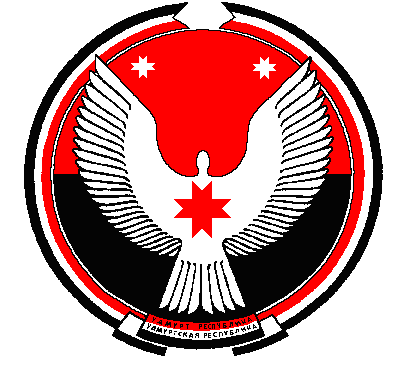 Р Е Ш Е Н И ЕСовет депутатов муниципального образования "Кестымское"«Кестымской»  муниципал кылдытэтысь депутат КенешОб утверждении Положения об оплате труда выборных должностных лиц органов местного самоуправления муниципального образования «Кестымское», осуществляющих свои полномочия на постоянной основе     Принято Советом депутатов      муниципального образования                                                              «30» ноября    .Руководствуясь Законом Удмуртской Республики от 24 октября 2008 года № 43-РЗ «О гарантиях осуществления полномочий депутата представительного органа муниципального образования, члена выборного органа местного самоуправления, выборного должностного лица местного самоуправления в Удмуртской Республике», постановлением Правительства Удмуртской Республики от 8 августа 2011 года № 278 «Об утверждении нормативов формирования расходов на оплату труда депутатов, выборных должностных лиц местного самоуправления, осуществляющих свои полномочия на постоянной основе, муниципальных служащих и нормативного объема расходов бюджета городского округа (муниципального района) на содержание работников органов местного самоуправления», и руководствуясь требованиями Устава муниципального образования «Кестымское» Совет депутатов муниципального образования «Кестымское», Р Е Ш А Е Т:1. Утвердить прилагаемое Положение об оплате труда выборных должностных лиц органов местного самоуправления муниципального образования «Кестымское», осуществляющих свои полномочия на постоянной основе. 2. Признать утратившими силу: - решение Совета депутатов муниципального образования «Кестымское» от 29.10.2008 № 5-7  «Об оплате труда выборных должностных лиц в органах местного самоуправления муниципального образования «Кестымское»,  осуществляющих свои полномочия на постоянной основе»;- решение Совета депутатов муниципального образования «Кестымское» от 28.11.2012 г.  № 8-5 «О внесении изменений в Положение « Об оплате труда выборных  должностных лиц  местного самоуправления муниципального образования «Кестымское», осуществляющих свои полномочия на постоянной основе, утвержденное решением   Совета депутатов МО «Кестымское» от 29.10.2008 № 5-7».3. Настоящее решение вступает в силу после официального опубликования и распространяется на правоотношения, возникшие с 04 октября 2016 года.Глава муниципальногообразования «Кестымское»                                                                                    А.И.Касимовд. Кестым30.11.2016 года№ 3-2ПОЛОЖЕНИЕоб оплате труда выборных должностных лиц органов местного самоуправления муниципального образования «Кестымское», осуществляющих свои полномочия на постоянной основе1. Оплата труда1.1 Оплата труда выборных должностных лиц органов местного самоуправления муниципального образования «Кестымское», осуществляющих свои полномочия на постоянной основе (далее - выборные должностные лица), состоит из должностного оклада, ежемесячных и дополнительных выплат:- ежемесячной надбавки к должностному окладу за особые условия исполнения полномочий;- ежемесячной надбавки к должностному окладу за специальный режим работы;- ежемесячной надбавки к должностному окладу за выслугу лет;- ежемесячной надбавки к должностному окладу за работу со сведениями, составляющими государственную тайну;- ежемесячной премии;- ежемесячного денежного поощрения;- единовременной выплаты при предоставлении ежегодного оплачиваемого отпуска;- материальной помощи;- районного коэффициента в размере, установленном нормативными правовыми актами Российской Федерации.1.2 Выборным должностным лицам производятся иные выплаты, предусмотренные законодательством Российской Федерации и Удмуртской Республики, на основании решения Президиума Совета депутатов муниципального образования «Кестымское».2. Должностной оклад2.1 Должностной оклад выборного должностного лица устанавливаются в следующих размерах: 3. Ежемесячные и дополнительные выплаты3.1 Выборным должностным лицам выплачиваются:1) ежемесячная надбавка к должностному окладу за особые условия исполнения полномочий - в размере  120 процентов должностного оклада;2) ежемесячная надбавка к должностному окладу за специальный режим работы - в размере 33,3 процентов должностного оклада;3) ежемесячная надбавка к должностному окладу за выслугу лет в следующих размерах:Стаж (общая продолжительность) работы (службы), дающий право на установление ежемесячной надбавки к должностному окладу за выслугу лет, исчисляется   в соответствии со статьей 25 Федерального закона от 2 марта 2007 года № 25-ФЗ «О муниципальной службе в Российской Федерации» и статьями 12, 13 Закона Удмуртской Республики от 20 марта 2008 года № 10-РЗ «О муниципальной службе в Удмуртской Республике». 		Ежемесячная надбавка к должностному окладу за выслугу лет выплачивается со дня возникновения права на установление или изменение размера этой надбавки;                 4) ежемесячная надбавка к должностному окладу за работу со сведениями, составляющими государственную тайну, - в размере и порядке, определяемых законодательством Российской Федерации;5) ежемесячная премия - в размере 25 процентов должностного оклада. Премия по итогам работы за текущий месяц выплачивается за фактически отработанное время вместе с заработной платой текущего месяца;6) ежемесячное денежное поощрение - в размере 215 процентов должностного оклада;7) единовременная выплата при предоставлении ежегодного оплачиваемого отпуска и материальная помощь - в размере 4 должностных окладов в год.Вновь избранным выборным должностным лицам материальная помощь выплачивается пропорционально фактически отработанному времени в текущем календарном году.Материальная помощь не выплачивается:за время отпуска по уходу за ребенком до достижения им установленного законом возраста,за время отпусков без сохранения заработной платы продолжительностью более 7 календарных дней,в случае досрочного прекращения полномочий. При прекращении полномочий в день проведения выборов депутатов Совета депутатов нового созыва до окончания того рабочего года, в счет которого они должны получить материальную помощь, материальная помощь выплачивается пропорционально фактически отработанному времени.3.2. Выборным должностным лицам при наличии экономии фонда оплаты труда могут производиться выплаты в связи с праздничными  и  юбилейными датами (50 и 55 лет - женщины, 50 и 60 лет - мужчины) в размере не более одного должностного оклада в год.3.3. Выборным должностным лицам может быть выплачена материальная помощь в связи с особыми обстоятельствами (несчастный случай, стихийные бедствия, смерть близкого родственника, тяжелая болезнь, рождение ребенка) при наличии экономии фонда оплаты труда.3.4. Ежемесячные выплаты, предусмотренные пунктом 3.1 раздела 3 настоящего Положения, производятся на основании настоящего Положения.Дополнительные выплаты, предусмотренные  пунктами 3.2 и 3.3  раздела 3 настоящего  Положения производятся на основании решения Президиума Совета депутатов муниципального образования «Кестымское».4. Фонд оплаты труда4.1. Фонд оплаты труда выборных должностных лиц включает в себя средства, направляемые на выплату:1) должностных окладов  - в размере 12 должностных окладов в год;2) ежемесячной надбавки к должностному окладу за особые условия исполнения полномочий - в размере 14 должностных окладов в год;3) ежемесячной надбавки к должностному окладу за специальный режим работы - в размере 4 должностных окладов в год;4) ежемесячной надбавки к должностному окладу за выслугу лет - в размере 3 должностных окладов в год;5) ежемесячной надбавки к должностному окладу за работу со сведениями, составляющими государственную тайну, - в размере фактических величин;6) ежемесячной премии - в размере 3 должностных окладов в год;7) ежемесячного денежного поощрения - в размере 25,8 должностного оклада в год;8) единовременной выплаты при предоставлении ежегодного оплачиваемого отпуска и материальной помощи - в размере 4 должностных окладов в год;9) районного коэффициента в размере, установленном нормативными правовыми актами Российской Федерации.Утвержденорешением Совета депутатов муниципального образования «Кестымское» от  30.11. 2016 года № 3-2№ п/пНаименование должностейДолжностной оклад (в рублях)Глава муниципального образования «Кестымское»4870,00При стаже работы (службы)В процентах к должностному окладуот 1 года до 5 лет                  10от 5 до 10 лет                      15от 10 до 15 лет                     20свыше 15 лет                        30